 БОУ «КУГЕСЬСКАЯ ОБЩЕОБРАЗОВАТЕЛЬНАЯ ШКОЛА-ИНТЕРНАТ ДЛЯ ОБУЧАЮЩИХСЯ С ОГРАНИЧЕННЫМИ ВОЗМОЖНОСТЯМИ ЗДОРОВЬЯ» МИНОБРАЗОВАНИЯ ЧУВАШИИ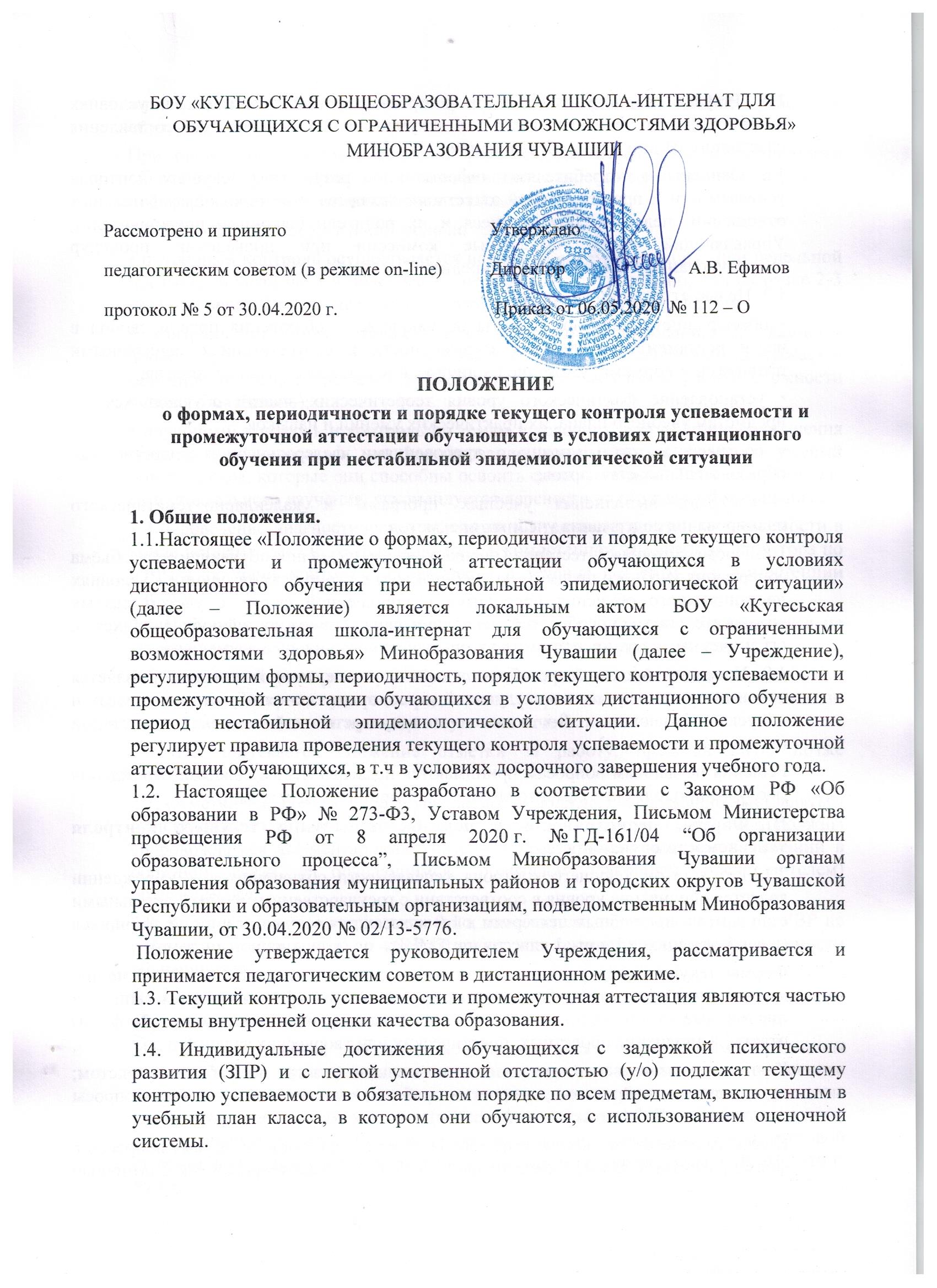 ПОЛОЖЕНИЕо формах, периодичности и порядке текущего контроля успеваемости и промежуточной аттестации обучающихся в условиях дистанционного обучения при нестабильной эпидемиологической ситуации1. Общие положения.1.1.Настоящее «Положение о формах, периодичности и порядке текущего контроля успеваемости и промежуточной аттестации обучающихся в условиях дистанционного обучения при нестабильной эпидемиологической ситуации» (далее – Положение) является локальным актом БОУ «Кугесьская общеобразовательная школа-интернат для обучающихся с ограниченными возможностями здоровья» Минобразования Чувашии (далее – Учреждение), регулирующим формы, периодичность, порядок текущего контроля успеваемости и промежуточной аттестации обучающихся в условиях дистанционного обучения в период нестабильной эпидемиологической ситуации. Данное положение регулирует правила проведения текущего контроля успеваемости и промежуточной аттестации обучающихся, в т.ч в условиях досрочного завершения учебного года.1.2. Настоящее Положение разработано в соответствии с Законом РФ «Об образовании в РФ» № 273-Ф3, Уставом Учреждения, Письмом Министерства просвещения РФ от 8 апреля 2020 г. № ГД-161/04 “Об организации образовательного процесса”, Письмом Минобразования Чувашии органам управления образования муниципальных районов и городских округов Чувашской Республики и образовательным организациям, подведомственным Минобразования Чувашии, от 30.04.2020 № 02/13-5776. Положение утверждается руководителем Учреждения, рассматривается и принимается педагогическим советом в дистанционном режиме.1.3. Текущий контроль успеваемости и промежуточная аттестация являются частью системы внутренней оценки качества образования.1.4. Индивидуальные достижения обучающихся с задержкой психического развития (ЗПР) и с легкой умственной отсталостью (у/о) подлежат текущему контролю успеваемости в обязательном порядке по всем предметам, включенным в учебный план класса, в котором они обучаются, с использованием оценочной системы.1.5. Результаты, полученные в ходе промежуточной аттестации в условиях дистанционного обучения, являются документальной основой для составления ежегодного отчета о самообследовании.1.6. Основными потребителями информации о результатах текущего контроля успеваемости и промежуточной аттестации являются участники образовательных отношений: педагоги, обучающиеся и их родители (законные представители), Управляющий совет, экспертные комиссии при проведении процедур лицензирования и аккредитации, учредитель.1.7. Целью аттестации являются:• обеспечение социальной защиты обучающихся, соблюдения прав и свобод в части регламентации учебной загруженности в соответствии с санитарными правилами и нормами, уважение их личности и человеческого достоинства;• установление фактического уровня теоретических знаний обучающихся по предметам учебного плана, их практических умений и навыков;• соотнесение этого уровня с требованиями федеральных государственных образовательных стандартов; • контроль выполнения учебных программ и календарно–тематического планирования содержания учебных предметов.1.8. Промежуточная аттестация (оценка качества усвоения обучающимися объёма содержания учебного предмета за учебный год) в период самоизоляции в условиях дистанционного обучения проводится в упрощенной форме с учетом разных образовательных способностей и технических возможностей обучающихся с ограниченными возможностями здоровья.1.9. Успешное прохождение обучающимися промежуточной аттестации является основанием для перевода в следующий класс, продолжения обучения в классах и допуска обучающихся 9-х классов к государственной итоговой аттестации (итоговой аттестации). Решения по данным вопросам принимаются педагогическим советом Учреждения (в случае продолжения самоизоляции – в дистанционном режиме).II. Формы, периодичность и порядок проведения текущего контроля успеваемости обучающихся.2.1. Результатом текущего контроля успеваемости обучающихся в Учреждении является оценивание уровня в соответствии с государственными образовательными стандартами по учебным четвертям в 1-9 классах для всех категорий обучающихся (для обучающихся 1 доп., 1 классов и с ТМНР – по безоценочной системе).Формы текущего контроля успеваемости в условиях дистанционного обучения: контрольные (зачетные) работы, устные (при помощи on-line связи или в записи) и письменные (в т.ч. выполненные с использованием образовательных платформ) ответы, выполнение проектных, практических или творческих заданий и др.К письменным ответам относятся: письменные отчеты по работе с текстом; проверочные, контрольные, творческие работы; письменные ответы на вопросы теста; сочинения, изложения, рефераты и др.К устным ответам относятся: ответ обучающегося на один или систему вопросов в форме рассказа, беседы, собеседования, зачет и др., зафиксированный с помощью записывающего оборудования или представленный при on-line работе с обучающимся.При проведении текущего контроля успеваемости в условиях дистанционного обучения обучающихся по возможности используют разные варианты информационно-коммуникационных технологий.2.2. Поурочный контроль и контроль по темам:• поурочный контроль осуществляется исходя из следующих норм: при недельной предметной нагрузке 4 и более часа – не менее 2-х раз в неделю, при нагрузке 2-3 часа – не менее 1 раза в неделю, при нагрузке 1 час – 1 раз в две недели;• контроль по темам осуществляется согласно планированию (в условиях дополнительных выходных и каникул в связи с пандемией допускается объединение тем, сокращение уроков отдельных разделов с учетом сложности учебного материала);• поурочный контроль и контроль по темам в условиях дистанционного обучения должен ориентироваться на формирование минимальных базовых умений обучающихся, которые они способны освоить самостоятельно. Темы, сложные для самостоятельного изучения, рекомендуется перенести на следующий учебный год.2.3. Проведение диагностических мероприятий текущего контроля успеваемости в конце четверти, учебного года относится к компетенции заместителя директора по УВР, а текущий контроль успеваемости в течение четверти – к компетенции учителя.2.4. Не допускается выставление неудовлетворительной отметки обучающемуся, не уложившемуся в сроки сдачи работы текущего контроля успеваемости.2.5. В случае отсутствия отчета обучающегося о работе в обозначенные учителем-предметником сроки учитель-предметник (через классного руководителя или лично) должен выяснить причину отсутствия отчета.2.6. Не допускается снижение отметки за работу, представленную позже заявленного педагогом срока.2.7. Отметки текущего контроля успеваемости должны своевременно выставляться в электронный журнал/дневник. Отметки текущего контроля успеваемости должны сопровождаться комментариями учителя о правильности выполнения заданий в обратной связи с обучающимся, родителем (законным представителем) обучающегося.2.8. Классные руководители ежедневно, заместитель директора школы по УВР не реже одного раза в неделю контролируют ход текущего контроля успеваемости обучающихся.III. Формы, периодичность и порядок проведения промежуточной аттестации обучающихся.3.1. Промежуточная аттестация обучающихся по учебным предметам осуществляется путем выведения годовых отметок успеваемости на основе четвертных отметок успеваемости, выставленных обучающимся в течение соответствующего учебного года (в соответствии с п. 4.2 Положения о системе оценок, форме, порядке и периодичности текущей, промежуточной и итоговой аттестации обучающихся, утвержденного приказом по учреждению от 10.01.2019 г. № 3-О).     Годовая отметка по учебным предметам выставляется как целое число, полученное путем определения среднего арифметического четвертных отметок в соответствии с правилами математического округления. Округление результата годовой отметки проводится в сторону результатов за 1-3 четверти в связи с организацией обучения в течение 4-ой четверти в дистанционном режиме и возможностью получения обучающимися необъективных отметок.    Итоговые отметки по учебным предметам за 4-ую четверть выставляются обучающимся на основе текущих отметок, имеющихся в электронном журнале на дату окончания учебного года.     При отсутствии у отдельных обучающихся текущих отметок за 4-ую четверть по тем или иным учебным предметам по объективным и субъективным причинам в период дистанционного обучения годовая отметка выводится по результатам трех учебных четвертей (1-3) с последующей ликвидацией академической задолженности по итогам 4-ой учебной четверти в следующем учебном году. 3.2. Итоговые работы при самоизоляции в условиях дистанционного обучения проводятся в форме дифференцированного зачета. Дифференцированный зачет может осуществляться посредством использования фонда оценочных средств (комплексная контрольная работа, тестовые задания (в т.ч. индивидуальные для отдельных обучающихся или группы обучающихся с учетом их индивидуальных возможностей и особых образовательных потребностей), индивидуальный проект, практическая или творческая работа, устный рассказ или ответы на вопросы и др. с использованием современных дистанционных технологий.3.3. Порядок проведения итоговых контрольных работ в условиях самоизоляции и дистанционного обучения:3.3.1. Итоговые работы проводятся в последней четверти учебного года. Для обучающихся 1 класса - с использованием комплексной контрольной работы, по которой определяется уровень освоения предметного содержания по предметам учебного плана (за исключением физической культуры, музыки, технологии, ИЗО, родного (чув.) языка и литературного чтения на родном (чув.) языке, Государственного языка Чувашской Республики (чувашского)) без выставления отметки. В 4 классе итоговый контроль проводится в форме комплексной контрольной работы по математике, русскому языку, литературному чтению и окружающему миру (за исключением физической культуры, музыки, технологии, ИЗО, ОРКиСЭ, родного (чув.) языка и литературного чтения на родном (чув.) языке, Государственного языка Чувашской Республики (чувашского)). Промежуточная аттестация обучающихся 1-4 классов по физической культуре проводится по итогам сдачи нормативов в 1-3 четвертях, по музыке, технологии и ИЗО – посредством оценивания выполненных работ в 1-3 четвертях (при наличии отметок в четвертой четверти – в 1-4 четвертях) (в 1 классе - без выставления отметки).Итоговые работы для обучающихся 5–8 классов проводятся в форме дифференцированного зачета (тестовые задания, изложение, контрольная работа и т.д.) по предметам учебного плана с использованием оценочных средств, соответствующих требованиям ФГОС основного общего образования (с учетом корректировки образовательных программ в условиях самоизоляции) с обязательной оценкой по отметочной системе по  предметам учебного плана (за исключением ИЗО, музыки, технологии, ОБЖ, родного (русского) языка и литературы на родном (русском) языке,  родного (чувашского) языка и литературы на родном (чувашском) языке,  Государственного языка Чувашской Республики (чувашского)). Итогом промежуточной аттестации является годовая отметка, выставленная с учетом отметок 1-4 четвертей (1-3 четвертей при отсутствии отметок в 4-ой четверти). Промежуточная аттестация обучающихся по физической культуре проводится по итогам 1-3 четвертей, а также с учетом итоговой отметки за 4-ую четверть (при наличии текущих отметок за 4-ую четверть за знание теоретического материала).   Итоговые работы обучающиеся с ЗПР 9 класса выполняют в форме дифференцированного зачета по предметам учебного плана с использованием оценочных средств, соответствующих требованиям ФГОС ООО (с учетом корректировки образовательных программ в условиях самоизоляции и за исключением предметов, указанных выше) с обязательной оценкой по отметочной системе. Промежуточная аттестация обучающихся по физической культуре проводится по итогам 1-4 четвертей (в 4-ой четверти -  за знание теоретического материала).   Обучающиеся 5-8 классов с легкой умственной отсталостью (по варианту 1 АООП образования обучающихся с умственной отсталостью (интеллектуальными нарушениями) выполняют дифференцированные задания по русскому языку, математике и профильному труду, обучающиеся 9 класса выполняют комплексную работу и по ее результатам получают комплексную оценку предметных результатов усвоения русского языка, чтения (литературного чтения), математики и основ социальной жизни (с учетом корректировки образовательных программ в условиях самоизоляции).3.3.2. Итоговые работы в Учреждении проводятся:• в соответствии с утвержденным графиком;• с использованием фонда оценочных средств, утвержденного приказом по учреждению с соблюдением режима конфиденциальности;3.3.3. Обучающиеся, заболевшие в период проведения промежуточной аттестации, могут:• быть переведены в следующий класс условно, с последующей сдачей академических задолженностей;• пройти промежуточную аттестацию в дополнительные сроки, определяемые приказом по учреждению;3.3.4. Обучающиеся, имеющие академическую задолженность, вправе пройти промежуточную аттестацию по соответствующему учебному предмету не более двух раз в сроки, определяемые Учреждением (до окончания 1 четверти следующего учебного года, в пределах одного года с момента образования академической задолженности).3.4. Информация об итогах промежуточной аттестации доводится до обучающихся и их родителей (законных представителей) классными руководителями.3.5. Требования ко времени проведения итоговых работ:• Все формы работ проводятся в рамках учебного расписания по утвержденному графику.• Продолжительность контрольного мероприятия не должна превышать времени, отведенного на 1 урок (в условиях самоизоляции – 30 мин). • В соответствии с периодом врабатываемости в учебный процесс и шкалой трудности отдельных предметов, а также возрастными нормами физиологического развития обучающихся, контрольное мероприятие рекомендуется проводить в промежуток с 10:00 до 12:00.3.6. Требования к оценочным материалам для проведения промежуточной аттестации:• материалы для проведения промежуточной аттестации готовятся школьными методическими объединениями;• содержание контролирующих средств должно соответствовать требованиям соответствующих федеральных государственных образовательных стандартов, но учитывать корректировку образовательных программ в условиях самоизоляции и досрочного завершения учебного года; • с учетом временных требований содержание контролирующих средств должно проверять только минимальные базовые умения обучающихся;• количество вариантов работ по предметам в каждом классе определяется разработчиком материалов самостоятельно с учетом индивидуальных возможностей и способностей обучающихся;• контрольно-измерительные материалы для проведения всех форм работ утверждаются приказом по учреждению.3.7. Мониторинг возможных предметных и личностных результатов обучающихся с тяжелыми и множественными нарушениями развития (по безоценочной системе) по итогам учебного года в условиях самоизоляции не проводится. Все обучающиеся, осваивающие вариант 2 АООП образования обучающихся с умственной отсталостью (интеллектуальными нарушениями) и В-8.4 АООП НОО обучающихся с ОВЗ, переводятся в следующие классы по решению педагогического совета.IV. Порядок выставления отметок по результатам текущего контроля успеваемости и промежуточной аттестации.4.1. Отметки обучающимся за четверть выставляются на основе текущего контроля успеваемости с учетом результатов письменных работ и устных ответов с использованием разных форм связи в дистанционном режиме.4.2. Отметки за четверть в период дистанционного обучения выставляются при наличии 3-х и более текущих отметок за соответствующий период. 4.3. При отсутствии минимального количества отметок для выставления четвертной отметки обучающийся не аттестуется. В электронный журнал в соответствующей графе отметка не выставляется.4.4. При выставлении годовых отметок следует учитывать итоговые отметки за 1-3 четверти (или за 1-4 четверти при наличии отметок, выставленных на основе текущих отметок в 4-ой четверти).4.5. Отметки, полученные обучающимися в результате выполнения итоговых работ, отражаются в классных журналах и учитываются при выставлении отметок за четвертую четверть (при отсутствии выполненной работы в связи с имеющимися трудностями при осуществлении обратной связи в режиме дистанционного обучения отметка «2» в журнал не выставляется).4.6. Классные руководители доводят до сведения родителей (законных представителей) сведения о результатах итоговых работ, четвертных и годовых отметок. 4.7. В случае неудовлетворительных результатов промежуточной аттестации родители (законные) представители обучающихся знакомятся в письменной форме под роспись с указанием даты ознакомления (получают уведомления). Письменное сообщение хранится в личном деле обучающегося.4.8. Годовые отметки по всем предметам учебного плана выставляются классными руководителями в личное дело обучающегося по окончании срока самоизоляции.4.9. Заявления обучающихся и их родителей, не согласных с результатами промежуточной аттестации, рассматриваются в установленном порядке конфликтной комиссией Учреждения.4.10. Результаты промежуточной аттестации обсуждаются на заседании педагогического совета Учреждения (при необходимости, в случае продолжения самоизоляции – в режиме on-line).V. Порядок перевода обучающихся в следующий класс.5.1. Обучающиеся, освоившие образовательные программы за учебный год, переводятся в следующий класс.5.2. Обучающиеся на уровнях начального общего, основного общего образования, имеющие по итогам учебного года академическую задолженность, переводятся в следующий класс условно.5.3. Обучающиеся на уровнях начального общего и основного общего образования, не освоившие образовательной программы учебного года, имеющие академическую задолженность, условно переведенные в следующий класс и не ликвидировавшие академической задолженности, по усмотрению родителей (законных представителей) оставляются на повторный год обучения или продолжают получать образование в иных формах.5.4. Перевод обучающегося в следующий класс осуществляется по решению педагогического совета.5.5. Обучающиеся, не освоившие образовательную программу предыдущего уровня, не допускаются к обучению на следующем уровне общего образования.VI. Права и обязанности участников процесса текущего контроля успеваемости и промежуточной аттестации в условиях дистанционного обучения.6.1. Участниками процесса текущего контроля успеваемости и промежуточной аттестации считаются обучающийся и педагог, преподающий предмет в классе, администрация Учреждения. Права обучающегося представляют его родители (законные представители).6.2. Педагог, осуществляющий текущий контроль успеваемости, обязан:- организовать работу обучающегося по освоению тем в дистанционном режиме с использованием различных средств (учебников на печатной основе, электронных учебников, образовательных платформ, видео уроков и т.д.)- проводить процедуру текущего контроля успеваемости и оценивать качество усвоения обучающимися содержания учебных тем, соответствие уровня подготовки обучающихся базовым требованиям соответствующего федерального государственного образовательного стандарта;- давать педагогические рекомендации обучающимся и их родителям (законным представителям) по методике освоения минимальных требований к уровню подготовки по предмету.6.3. Педагог в ходе текущего контроля успеваемости не имеет права:- использовать содержание предмета, не предусмотренное учебными программами при разработке материалов для всех форм текущего контроля успеваемости;- использовать методы и формы, не апробированные или не обоснованные в научном и практическом плане, без разрешения руководителя Учреждения;- оказывать давление на обучающихся, проявлять к ним недоброжелательное, некорректное отношение.6.4. Классный руководитель обязан проинформировать родителей (законных представителей) о результатах текущего контроля успеваемости и промежуточной аттестации их ребенка. В случае неудовлетворительной промежуточной аттестации обучающегося письменно уведомить его родителей (законных представителей) о решении педагогического совета Учреждения, а также о сроках и формах ликвидации задолженности. Уведомление с подписью родителей (законных представителей) передается руководителю Учреждения и хранится в личном деле обучающегося.6.5. Обучающийся имеет право проходить все формы текущего контроля успеваемости и промежуточной аттестации за текущий учебный год в порядке, установленном Учреждением;6.6. Обучающийся обязан выполнять требования, определенные настоящим Положением.6.7. Родители (законные представители) обучающегося имеют право:• знакомиться с формами и результатами текущего контроля успеваемости и промежуточной аттестации обучающегося, нормативными документами, определяющими их порядок, критериями оценивания;• обжаловать результаты промежуточной аттестации их ребенка в случае нарушения Учреждением процедуры промежуточной аттестации.6.8. Родители (законные представители) обязаны:• предоставить ребенку возможность обучения в условиях самоизоляции и дистанционной работы, соблюдать требования всех нормативных документов, определяющих порядок проведения текущего контроля успеваемости и промежуточной аттестации обучающегося;• вести контроль текущей успеваемости своего ребенка, результатов его промежуточной аттестации;• оказать посильное содействие своему ребенку в освоении тем предмета, ликвидации академической задолженности по предмету в случае перевода ребенка в следующий класс условно;• в случае, когда академическая задолженность обучающимся не ликвидирована, принять решение о его дальнейшем обучении: повторно, по другой адаптированной программе в соответствии с рекомендациями ЦПМПК, по индивидуальному учебному плану.6.9. Учреждение:• определяет нормативную базу проведения текущего контроля успеваемости и промежуточной аттестации обучающегося, их порядок, периодичность, формы, методы в рамках своей компетенции.• в случае отказа родителей (законных представителей) от принятия решения об обучении условно переведенного и не ликвидировавшего академической задолженности, формирует пакет документов для обращения в КДН и другие структуры, контролирующие исполнение родителями обязанностей по обучению несовершеннолетнего.VII. Обязанности администрации образовательного учреждения в период подготовки, проведения и после завершения промежуточной аттестации обучающихся.7.1. В период подготовки к промежуточной аттестации обучающихся администрация Учреждения:• организует на заседании педагогического совета обсуждение вопросов о порядке и формах проведения промежуточной аттестации обучающихся;• доводит до сведения всех участников образовательных отношений сроки и перечень предметов, по которым организуются итоговые работы, а также формы их проведения, итоги промежуточной аттестации;• организует экспертизу фонда оценивающих средств;• организует необходимую консультативную помощь обучающимся при их подготовке к итоговым работам.7.2. После завершения промежуточной аттестации администрация и руководители школьных методических объединений учреждения:• организуют обсуждение результатов промежуточной аттестации на заседаниях школьных методических объединений и педагогического совета;• организуют заполнение бланков анализов итоговых работ и подводят итоги успеваемости за учебный год, процедуру оповещения обучающихся и их родителей (законных представителей) о результатах промежуточной аттестации через классных руководителей.• организуют хранение фонда оценочных материалов и результатов итоговых работ в электронном виде (или в бумажном виде).Рассмотрено и принятопедагогическим советом (в режиме on-line) протокол № 5 от 30.04.2020 г.    Утверждаю   Директор                           А.В. Ефимов    Приказ от 06.05.2020  № 112 – О